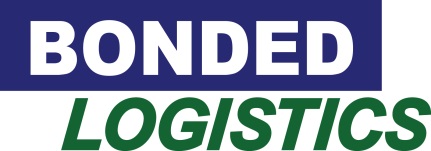 FOR IMMEDIATE RELEASEBonded Logistics New Facility – Statesville Road Charlotte NCCharlotte, NC --- Bonded Pac is pleased to announce their move to a new facility located at 7335 Statesville Rd in Charlotte, NC.  The new building is nearly twice the size of Bonded Pac's current facility which will allow for the expansion of their current operations and space for their new shrink sleeve decorating and bundling equipment.Over the next few months a 50,000 sq. ft. addition will be added to the front of the building which will house offices, a Packaging Solution center, as well as an additional 21 dock doors.“We are very excited about our new facility and the expanded opportunities it will provide our customers in 2014. Bonded is committed to meeting the expectations of the current market and the diverse needs of our customers” Dave Jesse, COO.Bonded Pac, is the contract packaging and fulfillment division of Bonded Logistics, a Third Party Logistics Company located in Charlotte, North Carolina.  Established in 1972, Bonded has been a regional leader in logistics, distribution and contract packaging services in Charlotte and surrounding areas for over 40 years. With the Bonded Pac expansion and 9 additional warehouses, Bonded Logistics operates approximately 1.45 million sq. ft. of warehousing space in the Charlotte marketplace.Other services offered by Bonded Pac include: liquid filling, kitting, fulfillment, POP displays, bundling, rework, labeling, bagging, heat sealing, multipacks and procurement.  Bonded Pac is dedicated to helping our clients identify and implement cost effective packaging solutions that best fit their needs.  For more information on Bonded Pac’s wide variety of services contact Bill Gilmore at 704-295-0863 or b.gilmore@bondedlogistics.com.Learn more about Bonded: Bill Gilmore, Sales ManagerBonded Pac704-295-0863www.BondedPac.comB.Gilmore@bondedlogistics.comSean Kelley, VP Business Development 
Bonded Logistics, Inc. 
704-597-9638 
www.bondedlogistics.com 
S.Kelley@bondedlogistics.com 